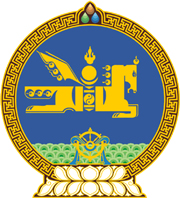 МОНГОЛ УЛСЫН ХУУЛЬ2021 оны 07 сарын 07 өдөр                                                                  Төрийн ордон, Улаанбаатар хотСТАНДАРТЧИЛАЛ, ТЕХНИКИЙНЗОХИЦУУЛАЛТ, ТОХИРЛЫНҮНЭЛГЭЭНИЙ ИТГЭМЖЛЭЛИЙН ТУХАЙХУУЛЬД НЭМЭЛТ ОРУУЛАХ ТУХАЙ	1 дүгээр зүйл.Стандартчилал, техникийн зохицуулалт, тохирлын үнэлгээний итгэмжлэлийн тухай хуульд доор дурдсан агуулгатай зүйл, заалт нэмсүгэй:	1/8 дугаар зүйлийн 8.1.4 дэх заалт:		“8.1.4.хотын стандарт.”2/101 дүгээр зүйл.Хотын стандарт“101.1.Хотын удирдлагаас иргэдийн эрүүл аюулгүй орчинд амьдрах эрхийг хангах чиг үүргийнхээ хүрээнд стандарт батлан хэрэгжүүлж болно.101.2.Хотын стандарт нь үндэсний стандарт, техникийн зохицуулалтын үзүүлэлт, шаардлагад нийцсэн байна.”2 дугаар зүйл.Энэ хуулийг Монгол Улсын нийслэл Улаанбаатар хотын эрх зүйн байдлын тухай хууль /Шинэчилсэн найруулга/ хүчин төгөлдөр болсон өдрөөс эхлэн дагаж мөрдөнө.	МОНГОЛ УЛСЫН 	ИХ ХУРЛЫН ДАРГА 				Г.ЗАНДАНШАТАР